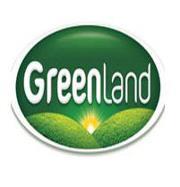 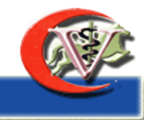                               بروتوكول تعــاون بينكلية الطب البيطرى جامعة الزقازيقوجرين لاند للصناعات الغذائية
إنه في يوم الأثنين الموافق 5/5/2014 حرر هذا البروتوكول بين كل من:- أولاً :- كلية الطب البيطرى جامعة الزقازيق ويمثلها قانوناً أ.د/ مجـــدى شرف الســـــــــيد بصفته وكيل الكلية لشئون خدمة المجتمع وتنمية البيئة 					(طرف أول) 
ثانياً :- شركة جرين لاند لمنتجات الأ لبان ويمثلها قانوناً السيد المهندس/ 	أحمــد سعد علـــــــى	بصفته مدير الجودة	 بالشركة						(طرف ثان )تمهيــــدتحقيقا لرسالة كلية الطب البيطرى فى تأهيل خريجين قادرين على التعلم المستمر والمنافسة المحلية والأقليمية بما يلبى أحتياجات سوق العمل ونظرا للتطور السريع فى كافة مجالات التكنولوجيا فى العلوم الطبية البيطرية وخاصة التطبيقات الحقلية، فإن الطرف الأول حريص دائماً على متابعة كل ما هو جديد من أجل رفع كفاءة الأطباء البيطريين من الناحية الفنية والتقنية والأدارية.حيث أنشأت (الطرف الأول) وفقاً لقانون تنظيم الجامعات المصرية رقم 49 لسنة 1972 ولائحته التنفيذية كمؤسسة تعليمية تؤدى رسالة علمية تعليمية وتأهيلية لتخريج أطباء بيطريين قادرين على التعلم المستمر والمنافسة لسد أحتياجات سوق العمل وتقديم خدمات مجتمعية وتنمية البيئة المحلية ومن أنشتطها التعاون الفنى والعلمى مع شركات الأنتاج الحيوانى والغذائى والأعلاف والأدوية وتنظيم دورات تدريبية تطبيقية وعقد ندوات والمؤتمرات العلمية وحلقات نقاشية للقضايا المتعلقة بتنمية الثروة الحيوانية وسلامة الغذاء والحفاظ على صحة الأنسان.كما يختص (الطرف الثاني) وهي مؤسسة صناعية لتصنيع الألبان والمنتجات الغذائية عالية الجودة. 
وحرصاً من الطرفين على تطبيق معايير الجودة فى المنتجات الغذائية وخلوها من كافة الأضرار الكيميائية والميكروبية وغيرها فقد اتفق الطرفان على التعاون فيما بينهما من أجل تحقيق هذا الغرض واتفقا على تنظيم ذلك البرتوكول وفقاً ما
يلي:- البنــد الأول التمهيد جزء لا يتجزأ من البروتوكوليعتبر التمهيد السابق جزء لا يتجزأ من هذا البروتوكول يرجع إليه في فهم بنوده وتفسير أحكامه البنــد الثاني موضوع البروتوكول  2/1 - قيام الطرفان بالعمل على تنمية قدرات الطلاب وتدريبهم بالتعاون الفنى والتقنى فى مجالات التصنيع والكشف على المنتجات الغذائية ومكوناتها. 
-2/2   تنظيم (زيارات ميدانية) وأنشطة تدريبية في المجالات التقنية والفنية التى لها علاقة بأنتاج الألبان وتصنيعها والمجالات الأخرى ذات الاهتمام المشترك.البنــد الثالث مكان عقد الأنشطةاتفق الطرفان على أن تكون الأنشطة في كافة التخصصات والمجالات بالوحدات الأنتاجية الخاصة بالطرف الثانى والوحدات ذات الطابع الخاص التابعة للطرف الأول مستعينا بما يتوافر لديه من أجهزة ومعامل وخبرات.البنــد الرابع مدة البرتوكولمدة هذا البروتوكول سنة ميلادية تبدأ من الاول من مايو 2014 ويجدد تلقائيا ما لم يخطر أحد الطرفين الأخر بخطاب موصى عليه بعلم الوصول مقابل إيصال بعدم رغبته في التجديد على أن يكون ذلك قبل نهاية مدة البروتوكول أو أية مدد محددة بشهرين على الأقل .البنــد الخامس نسخ البرتوكولحرر هذا البروتوكول من نسختين بيد كل طرف نسخة للعمل بموجبها.
الطرف الأول 								الطرف الثانيأ.د مجدى شرف السيد							م. أحمــد سعد عــــــلى